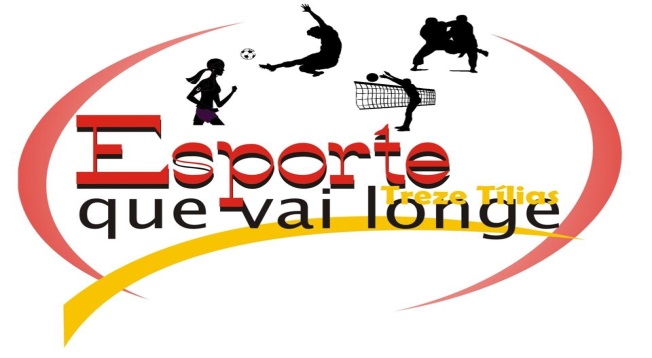 ARTILHEIROS V COPA VERÃO DE FUTSALVETERANO03 GOLS02 GOLS01 GOLATLETAEQUIPELEOCIR RAUBERGERMANICOS/BOTIQUE D`ANALUIZ VENITEPOUSADA HUBERATLETAEQUIPEWERNER KOROLLASSOCIAÇÃO A. VETERANOATLETAEQUIPEMARCOS MAZETTOASSOCIAÇÃO A. VETERANOCLAUDIR VERONAPOUSADA HUBERGILBERTO PELENTIRPOUSADA HUBEREURICO PEREIRAPOUSADA HUBERLUIZ VENITEPOUSADA HUBER